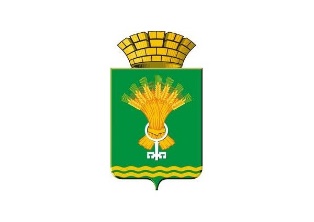 МУНИЦИПАЛЬНОЕ КАЗЕННОЕ ДОШКОЛЬНОЕ ОБРАЗОВАТЕЛЬНОЕ УЧРЕЖДЕНИЕ «Детский сад № 19 «Тополёк»(МКДОУ «Детский сад № 19 «Тополёк»)Аналитическая справка по укомплектованности штата МКДОУ «Детский сад №» для обеспечения применения ФОП ДО. Выявление кадровых дефицитов.Реализация образовательной программы ДОО обеспечивается руководящими, педагогическими, учебно-вспомогательными работниками детского сада. В реализации Программы участвуют иные работники детского сада, в том числе осуществляющие финансовую и хозяйственную деятельность, охрану жизни и здоровья детей. Должностной состав и количество работников, необходимых для реализации и обеспечения реализации Программы, определяются ее целями и задачами, возрастными особенностями детей. Необходимым условием качественной реализации Программы является ее непрерывное сопровождение педагогическими и учебно-вспомогательными работниками в течение всего времени ее реализации в ДОО.        Процедура внутренней системы оценки кадровых условий проводилась по состоянию на ________. На основании полученных данных составлена настоящая аналитическая справка о соответствие кадровых условий МКДОУ «Детский сад» требованиям ФГОС ДО и ФОП ДО. ДОУ укомплектован педагогами на 100 процентов согласно штатному расписанию. Всего работают _____________. Педагогический коллектив Детского сада насчитывает _____________. Соотношение "педагогический работник/воспитанник" в дошкольной образовательной организации составило в соотношении _______________.        По итогам 2022 года ДОУ перешел на применение профессиональных стандартов. Из ______________ Детского сада все соответствуют квалификационным требованиям профстандарта «Педагог». Их должностные инструкции соответствуют трудовым функциям, установленным профстандартом «Педагог».Качество образовательных услуг напрямую зависит от качественных характеристик педагогических кадров. Достижение высоких результатов в образовательном процессе во многом зависит от профессиональной компетенции педагога. Показателями оценки кадрового потенциала являются: уровень образования, стаж работы и наличие квалификационной категории у педагогов.Воспитательно-образовательный процесс в детском саду осуществляют ___________ педагогов, среди них:- старший воспитатель -1- воспитателей - 10- музыкальный руководитель – 1- педагог-психолог -1- учитель-логопед – 1- инструктор ФК -1Образовательный уровень педагоговУровень профессиональной квалификации педагогического коллектива   Сведения о стажах работы педагогов     На сегодняшний день ______% педагогов прошли курсы повышения квалификации за последние 3 года.      Педагоги постоянно повышают свой профессиональный уровень, эффективно участвуют в работе методических объединений, знакомятся с опытом работы своих коллег и других дошкольных учреждений, а также саморазвиваются. Все это в комплексе дает хороший результат в организации педагогической деятельности и улучшении качества образования и воспитания дошкольников. Дошкольное образовательное учреждение укомплектовано педагогическими кадрами на 100%.     Анализ образовательного уровня, уровня квалификации и педагогический стаж педагогов является достаточным для квалифицированного обеспечения образовательного процесса.       Вывод: Дошкольное образовательное учреждение укомплектовано кадрами на 100%, вакансий нет.  Одним из центральных ресурсов, способствующих обеспечению качества дошкольного образования, является кадровый потенциал МКДОУ «Детский сад №». В МКДОУ «Детский сад №» работает стабильный, профессиональный коллектив единомышленников, который умеет взаимодействовать в команде и способен на реализацию инновационных переходов в разрезе модернизации дошкольного образования.Однако есть педагоги, имеющие низкую активность в демонстрации своих педагогических способностей.     Проблема:- повышение квалификационной категории педагогов с первой на высшую;- повышение компьютерной грамотности для последующего обеспечения качества образовательной деятельности с применением дистанционных образовательных технологий. Пути решения: -  продолжать поощрять педагогов за активное профессиональное развитие; - необходимо продолжить обучение педагогов ДОО по тематическим дополнительным программам повышения квалификации, направленных на формирование совершенствование ИКТ-компетенций.Председатель рабочей группы:                ___________Секретарь рабочей группы:                      ___________Члены рабочей группы:1.                            _________2.                          __________3.                          ___________ВсегоСреднее пед.Высшее пед.     Старший воспитатель     Воспитатель     Учитель-логопед      Педагог-психолог     Муз руководитель     Инструктор ФКВсего:ВысшаяПерваяБез категории     Старший воспитатель     Воспитатель     Учитель-логопед     Педагог-психолог     Музыкальный руководитель     Инструктор ФКВсего:НаименованиепоказателейВсего работниковв том числе имеют педагогический 
стаж работы, лет:в том числе имеют педагогический 
стаж работы, лет:в том числе имеют педагогический 
стаж работы, лет:в том числе имеют педагогический 
стаж работы, лет:в том числе имеют педагогический 
стаж работы, лет:в том числе имеют педагогический 
стаж работы, лет:НаименованиепоказателейВсего работниковдо 3от 3 до 5от 5 до 10от 10 до 15от 15 до 2020 и болееЧисленность педагогических работников, всего